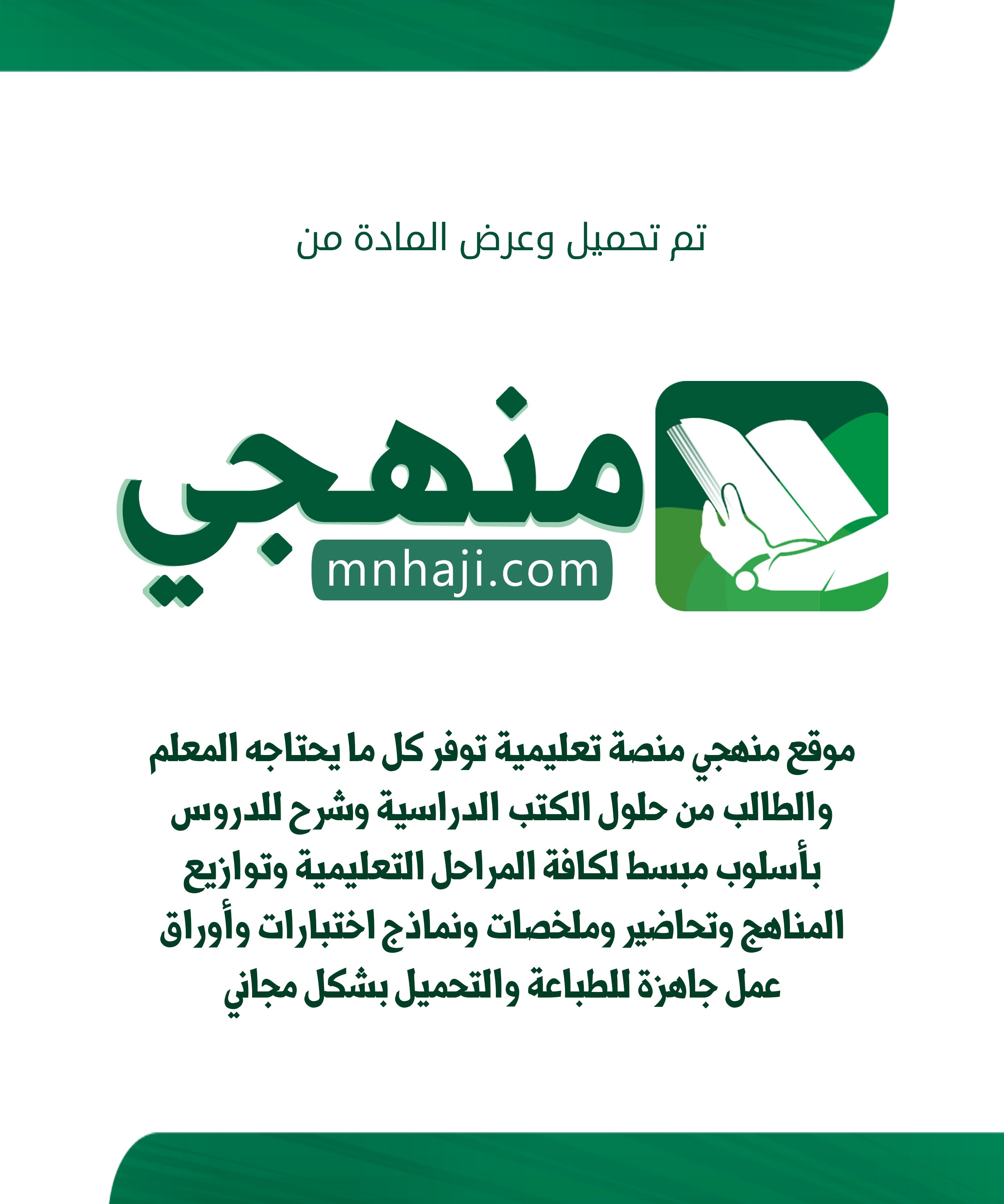 اململكة العربية السعودية وزارة التعليم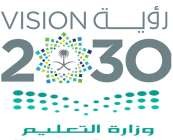 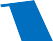 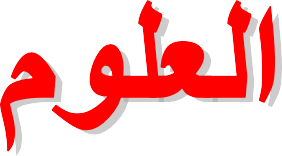 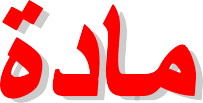 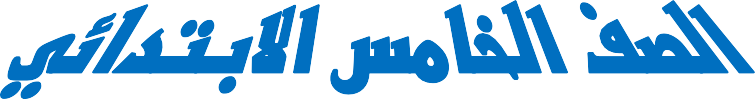 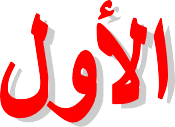 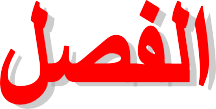 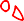 ورقة عمل رقم  (     )-1   أختر اإلجابة الصحيحة من بين األقواسالالفقاريات – نباتات ال وعائية )النتح - البناء الضوئى -(النوع -–1                   مجموعة من المخلوقات المتشابهة تتكاثر إلنتاج مخلوقات من النوع نفسه.2                     هي حيوانات ليس لها عمود فقرى.3                   هي نباتات ليس لها أو أنابيب تنقل الماء و األمالح المعدنية.4                           عملية إخراج الماء الزائد عن حاجة النبات عن طريق الثغور.5                     عملية صنع الغذاء فى النباتات الخضراء باالستفادة من أشعة الشمس.صل بين العمودين لتكون جمل صحيحةتوقيع ولي األمر......................................توقيع المعلمة :......................................ـــــــــــــــــــــــــــــــــــــــــــــــــــــــــــــــــــــــــــــــــــــــــــــــــــــــــــــــــــــــــــــــــــــــــــــــــــــــــــــــــــــــــــــــــــــــــــــــــــــــــــــــــــــــــــــــــــــــــــــــــــــــــــ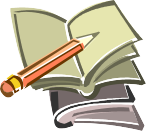 ورقة عمل رقم  (     )اختار اإلجابة الصحيحة1                                                 مخلوقات حية وحيدة الخلية تتكون من خلية واحدة ال نواة لها، وتفتقرإلى بعض العضيات مثل الميتوكوندريا.أ-   الطالئعيات      ب-  الفيروسات                ت – البكتيريا-2  تتكون أغلب مملكة ---------------------------- من مخلوقات وحيدة الخلية، ولكنها تحتوى أيضاً علىمخلوقات متعددة الخاليا تصنع غذائها بنفسها ، أو تتغذى على مخلوقات أخرى.أ-   -  الطالئعيات      ب- الفيروسات                ت - البكتيرياتوقيع ولي األمر......................................توقيع المعلمة :......................................ـــــــــــــــــــــــــــــــــــــــــــــــــــــــــــــــــــــــــــــــــــــــــــــــــــــــــــــــــــــــــــــــــــــــــــــــــــــــــــــــــــــــــــــــــــــــــــــــــــــــــــــــــــــــــــــــــــــــــــــــــــــــــــالفصل األولورقة عمل رقم  (     )اختار اإلجابة الصحيحة-1  توجد فى الطبيعة مخلوقات مثل ------------------------ تسلك سلوك المخلوقات الحية أحياناً، وأحياناً أخرى تسلك سلوك المخلوقات الغير الحية، ورغم أنها قد تبدو حية إال أن العديد من العلماء يعتقدون أنهاليست مخلوقات حية.أ-   الطالئعيات        ب- الفيروسات                ت – البكتيريا-2  تحتاج جميع النباتات إلى مكان ،وهواء وماء وضوء شمس.أ-   النباتات         ب- الفيروسات                ت – البكتيريا-3  تحصل ---------------------------------على غذائها من المخلوقات الحية األخرى ، ويمكن أن ينموعلى جسم اإلنسان مسبباً حكة مثل مرض القدم الرياضى الذى يصاب به بعض الرياضيينأ-   الطالئعيات        ب- الفطريات                ت – البكتيريا-4  تقسم المخلوقات الحية وفق أحد أنظمة التصنيف المعاصرة إلى ست مجموعات رئيسة تسمى -------------أ- ممالك    ب- شعب        ت- طوائف5                     يقوم بنقل الماء واألمالح من الجذور إلي األوراقأ-   الخشب             ب-  اللحاء          ت- الكامبيوم6                                        ينقل السكر المصنوع في النبات إلي جميع أجزاء النباتأ-   الخشب             ب-  اللحاء          ت- الكامبيومتوقيع ولي األمر......................................توقيع المعلمة :......................................ـــــــــــــــــــــــــــــــــــــــــــــــــــــــــــــــــــــــــــــــــــــــــــــــــــــــــــــــــــــــــــــــــــــــــــــــــــــــــــــــــــــــــــــــــــــــــــــــــــــــــــــــــــــــــــــــــــــــــــــــــــــــــــالفصل األولورقة عمل رقم  (     )اختار اإلجابة الصحية1         يمتص الماء والمالحأ- الجذرب- الساق ت- األوراق2                    عضو التكاثر في النباتأ- الجذرب- الساق ت- الزهرة3                                              يفصل بين الخشب واللحاءأ- الخشب ب- اللحاء ت- الكامبيوم-4  تقوم ------------ النبات بعملية البناء الضوئى.أ- الجذر ب- الساق ت- األوراقتوقيع ولي األمر......................................توقيع المعلمة :......................................ـــــــــــــــــــــــــــــــــــــــــــــــــــــــــــــــــــــــــــــــــــــــــــــــــــــــــــــــــــــــــــــــــــــــــــــــــــــــــــــــــــــــــــــــــــــــــــــــــــــــــــــــــــــــــــــــــــــــــــــــــــــــــــ1                        هي عملية تحدث في النبات والمخلوقات الحية إلنتاج الغذاء من الطاقة الشمسيةأ- االنتشارب- التنفس ت- البناء الضوئي-2  يحتاج النبات إلي ------------- و الماء و الضوء إلتمام البناء الضوئيأ-   ثاني أكسيد الكربونب- األكسجين ت- الغذاء-3  يطرد النبات غاز ------------------خالل عملية البناء الضوئيأ-   ثاني أكسيد الكربونب- األكسجين ت- الغذاء4                         + ماء       ضوء        سكر الجلوكوز + األكسجينأ-   ثاني أكسيد الكربونب- األكسجين ت- الغذاء-5  تستخلص النباتات والحيوانات الطاقة من سكر الجلوكوز بعملية تسمي-----------أ-   التنفس الخلويب- البناء الضوئيت- الهضممما ِلكحيَّ ِة  ِإلَى --------ا ْل تخلُوقَاسي ِم ا ْل َمعلَى تَ ْقق العُلَماء-1  - اتَّف8 -ث6 -ت5 -ب3	-أحيَّةُ،ا ْل تخلُوقَاا ْل َم هاِإلَ ْي فصنَّعةُ ال ُك ْب َرى الَّتِي تُُمو جهي ا ْل َم-------------- -2أ-   الطائفة         ب- المملكة                ت- الشعبة                  ث- النوعت، وأُ ْخ َرىطال ِئ ِع َّيا ْملَ َكة˚ لل مل ْلب ْك ِتي ْر َيات، و َم ْملَ َكتَانح َيواناْل لهي : َم ْملَ َكة˚ ------------، وأُ ْخ َرى’ستك ال-3 .ا ْل َم َما ِلث- الزواحفأ-   النباتات         ب- الحيوانات          ت- األسماكط ِر َّياتللف------------- َّمى س َر تُ صأَ تمج ُموعاش ْع َبةُُّم ال ض-4  وتَأ- رتب-     ب- انواع         ت- شعب          ث- طوائفعةُ                  ،هي مج ُموص ِنيفعة  ِفي التَُّمو مجصغَ ُرأَ -5أ- الجنس        ب- انواع          ت- شعب          ث- طوائفتوقيع ولي األمر......................................توقيع المعلمة :......................................ـــــــــــــــــــــــــــــــــــــــــــــــــــــــــــــــــــــــــــــــــــــــــــــــــــــــــــــــــــــــــــــــــــــــــــــــــــــــــــــــــــــــــــــــــــــــــــــــــــــــــــــــــــــــــــــــــــــــــــــــــــــــــــاختار اإلجابة الصحيحةَوا „ة.علَىحتَويَو ِح ْي ُد الَّذي ال ي الق الحخلُ ْووهي المحيَّ ِة ال َّد ِقيقَة،ا ْل تخلُوقَاسط وأص ْغ ُر ا ْل َم1          أ ْبأ-   ا ْل َب ْك ِتي ْر َيا            ب- الفطريات          ت- الحيوانات              ت- البناتاتِجين.ا ْل خب ا ْن ِتفَاهي الَّ ِتي تُس ِب’ِت ْع َماالً، ت اسط ِريَّامن أَ ْكثَ ِر الفُ--------------- ُّد َع تُ -2ت- الخميرة              ت- البناتاتا- ا ْل َب ْك ِتي ْريَا            ب- الحيوانات------------تسمي ي˚د فَقَ ِر ع  ُمو-3  الحيوانات التي لَهاُأ-   الفقاريات           ب- الالفقاريات            ت – الحشرات-------------ي˚د فَقَ ِر ع  ُموس هُ-4   الحيوانات التي لَهاُ  َل ْيب-  الفقاريات          ب- الالفقاريات           ت – األسماكضع عالمة صح √ أمام العبارات الصحيحة أو خطأ × أمام العبارات الخطأخال َيا.ن منتَتَ َك َّو حيَّة˚ ،مخلُوقاتح َيواناتت وال-1  النَّ َباتَاحيَّ ِةا ْل تخلُوقانَا ِء ا ْل َم„ة في وح َدخ ِليَّةُ أكبر-2 ا ْلصل.ال َب تل ونَباجسا ُم النَّ ْممن   َخال َيا ، وكذلك أََك َّون تَ-3 .جس ِميوا ِح َد „ة،„ة خ ِليَّخال َيا ، أَ ْو منا ْل نمالييي منا ْلح قخلُوْل َم ن اَك َّو تَ-4 قَ ْدج ِإلَىحتاكما أنَّها تَش فيه ،ِعي لتَمكانوإلىحيَّ ِة إلَى ا ْلما ِء ، وا ْل ِغذا ِء ،ال تخلُوقاال َم عج ِمي-5  تَحتاجهوا ِء.ا ْل ي˚د جوْو مَو غا ˚ز وهالنيتروجينس َّمى ال ُّرتَب. َر تُ صأَ تمج ُموعاُّم ضتَ ة-6 كل طا ِئفَتوقيع ولي األمر......................................توقيع المعلمة :......................................ـــــــــــــــــــــــــــــــــــــــــــــــــــــــــــــــــــــــــــــــــــــــــــــــــــــــــــــــــــــــــــــــــــــــــــــــــــــــــــــــــــــــــــــــــــــــــــــــــــــــــــــــــــــــــــــــــــــــــــــــــــــــــــضع عالمة صح √ أمام العبارات الصحيحة أو خطأ × أمام العبارات الخطأض ْو ِء.جا ِه الت تَ ْن ُمو بعيدا عن ا ِت’ها :فَالنَّ َباتَاْو ِل حْل ِبيئَ ِة من ت اَرا لتَغَيُّحيَّةُب المخلوقات ا ْلستَ ِجيتَ -1غذَا ِئهص ْن  ِععلَىساع ُد النَّ َباتء الَّ ِتي تَُرا ضا ْل َما َّدةُ الخ وهيعلَى الكلوروفيلخال َيا النَّباتيَّةُ-2  تَح ِتوي العلَى ا ْل ُكلُو ُرو ِفيل .تَحتَويخ ِليَّةُ ا ْل  َح َيوانيَّةُ-3 ا ْلطال ِئ ِعيَّات، ْملَ َكة˚ لل مل ْلب ْك ِتي ْر َيات، و َم ْملَ َكتَانح َيواناْل لَرى خت، وأُللنَّباتاهي : َم ْملَ َكة˚’ستك ال-4 ا ْل َم َما ِلعلَى األقَ  ’لَد „ة وا ِحها شعبةم ْن كلَّمى سصغَ َر يُعات أُمو مجِإلَى كِل ط ِريَّات ُء ا ْل َمماَرى للف َّس َم العُلَ َما خوأُقَ -5توقيع ولي األمر......................................توقيع المعلمة :......................................ـــــــــــــــــــــــــــــــــــــــــــــــــــــــــــــــــــــــــــــــــــــــــــــــــــــــــــــــــــــــــــــــــــــــــــــــــــــــــــــــــــــــــــــــــــــــــــــــــــــــــــــــــــــــــــــــــــــــــــــــــــــــــــ-1  أكمل  الجدول آالتي كما في المربع االول-2اكتب المصطلح العلمي -:-1  مجموعة حيوانات لها عمود فقريشراتا ْلح لمثْس َرطانل المثْ„ء جزاَمة˚ ِإلَى أَ سمقَسا ُمهاوأَج، صليَّة˚ْف معة في الالفقاريات لها أَ ْرجلُمو مج-2 :أَ ْك َب ُرْنا ِكبوالتوقيع ولي األمر......................................توقيع المعلمة :......................................ـــــــــــــــــــــــــــــــــــــــــــــــــــــــــــــــــــــــــــــــــــــــــــــــــــــــــــــــــــــــــــــــــــــــــــــــــــــــــــــــــــــــــــــــــــــــــــــــــــــــــــــــــــــــــــــــــــــــــــــــــــــــــــضع عالمة √ امام العبارات الصحيحة وعالمة خطأ امام العبارات الخطأطال ِئ ِعيَّاتسيُو ِم من ال-1   ا ْلب َرا ِميج بُذُوراً.ْو ال تُ ْن ِت ج أتُ ْن ِت تما إذا كانَعلَىت  ِبناءف النَّ َباتاْي ص ِنن تَ-2  يُ ْم ِكع ْمليَّ ِة التنفسخاللق مناأل ْو َرا يءهاغذَات تُ ْن ِتج-3  النَّ َباتَاَمليَّةُ ا ْل ِبنَاءِه ال ه ِذَّمى سن . َوتُسي ِد ال َك ْربُووثَا ِني أُ ْكا ْل َما ِء منا ْل ِغذَاء عصنَلتَطاقَةَ الكهرباءل النَّباتَاتَّي،ِئ ستَ ْع ِم َّض ْو-4 تَ الوغا ِز النتروجين الَّ ِذيَّك ِر سإل ْنتَاجِ المعًاسي ِد ال َك ْربُونوثاَنِي أُ ْكُد ا ْل َماء تَّ ِحكا ِفيةًطاقَةًص ا ْل ُكلُو ُرو ِفيل-5   ع ْند َما  َي ْمتَجا.خا ِرخال َياحه التَط َرَمليَّةُ النَّتْح ِه ال ه ِذَّمى سمن ا ْل َو َرقَ ِة، وتَُّزا ِئ ُد ء الا ْل َما ج-6 خ ُرساطة األَ ْب َواغِ.ق، وت َي َكاثَ ُر  َبوْو َرا والأَسيقَانوال˚ر جذُوس    َهي،   ْيَب ْذ ِر ت ال-7  الطماطم نَباج ِدي „دَباتإل ْنتَاجِت الالَّ َب ْذ ِريَّ ِة تَ ْن ُمو ِليَّة˚  ِفي النَّبَاتا خ-8  البُوغتوقيع ولي األمر......................................توقيع المعلمة :......................................ـــــــــــــــــــــــــــــــــــــــــــــــــــــــــــــــــــــــــــــــــــــــــــــــــــــــــــــــــــــــــــــــــــــــــــــــــــــــــــــــــــــــــــــــــــــــــــــــــــــــــــــــــــــــــــــــــــــــــــــــــــــــــــ-1   اكمل البيانات الناقصة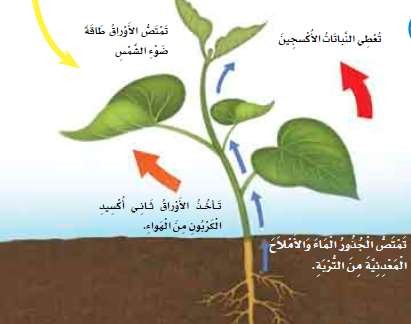 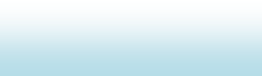 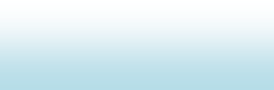 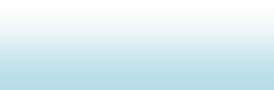 توقيع ولي األمر......................................توقيع المعلمة :......................................ـــــــــــــــــــــــــــــــــــــــــــــــــــــــــــــــــــــــــــــــــــــــــــــــــــــــــــــــــــــــــــــــــــــــــــــــــــــــــــــــــــــــــــــــــــــــــــــــــــــــــــــــــــــــــــــــــــــــــــــــــــــــــــورقة عمل رقم (  )اختار اإلجابة الصحيحةالتحول – التلقيح)- التكاثر الالجنسى – اإلخصاب -(التكاثر الجنسى1                          هو إنتاج مخلوق حى جديد من خلية جنسية أنثوية وخلية جنسية ذكريات.2                        إنتاج مخلوق حى جديد من خلية أم واحدة.-3 -: اتحاد مشيج مذكر من األب مع مشيج مؤنث من األم -4 -: سلسلة من مراحل النمو المميزة والمختلفة بعضها عن بعض -5 -: انتقال حبوب اللقاح من السداة إلي الكربلةضع عالمة صح √ امام العبارات الصحيحة وعالمة خطأ × امام العبارات الخطأ-1 وينتج عن اإلخصاب خلية مخصبة تحتوى على المادة الوراثية من كال األبوين. -2 التكاثر الالجنسى  هو إنتاج مخلوقات حية من أب واحد ال من زوجين أثنين وينتج عنه أبناء يحملونالصفات الوراثية التى يحملها األب. -3 التحول هو سلسلة من مراحل النمو المميزة والمختلفة بعضها عن بعض-4 األزهار هى أعضاء التكاثر التى تنتج حبوب اللقاح والبويضات فى النباتات المغطاة البذور. -5 وتتكون األزهار من أربعة أجزاء رئيسة هى السداة والكربلة بالبتالت والسبالتتوقيع ولي األمر......................................توقيع المعلمة :......................................ـــــــــــــــــــــــــــــــــــــــــــــــــــــــــــــــــــــــــــــــــــــــــــــــــــــــــــــــــــــــــــــــــــــــــــــــــــــــــــــــــــــــــــــــــــــــــــــــــــــــــــــــــــــــــــــــــــــــــــــــــــــــــــورقة عمل رقم  (     )اختار اإلجابة الصحيحة-8    والكربلة هى الجزء --------------------- فى الزهرة الذى على المبيض أ-     المذكر               ب- المؤنث              ت- التلقيح9                               يحدث حينما يتم انتقال حبوب اللقاح من السداة إلى الكربلة.أ-     المذكر               ب- المؤنث              ت- التلقيح-11 يتم انتقال                               بوساطة وسائل التلقيح (الملقحات) ومنها النحل والطيور والحيواناتأ-  حبوب اللقاح           ب- األزهار          ت- كال مما سبق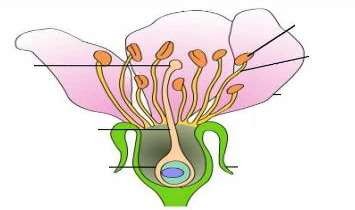 توقيع ولي األمر......................................اكمل بيانات الرسم اآلتيتوقيع المعلمة :......................................ـــــــــــــــــــــــــــــــــــــــــــــــــــــــــــــــــــــــــــــــــــــــــــــــــــــــــــــــــــــــــــــــــــــــــــــــــــــــــــــــــــــــــــــــــــــــــــــــــــــــــــــــــــــــــــــــــــــــــــــــــــــــــــورقة عمل رقم  (     )اختار اإلجابة الصحيحة من بين األقواسالتنافس)- السعة التحملية -النظام البيئي- -(     العامل المحدد -ث التطفلت- التعايشب- تبادل المنفعةأ-  عالقة التكافل2                        وهي عالقة يستفيد كل من المخلوقين من اآلخر  مثل العالقة بين الحيوان الملقح ( حشرة )والزهرةث التطفلت- التعايشب- تبادل المنفعةأ-  عالقة التكافل3                       عالقة بين مخلوقين أحدهما يستفيد وآخر ال يستفيد شيء  مثل سمك الريمورا وسمك القرشث التطفلت- التعايشب- تبادل المنفعةأ-  عالقة التكافل4                        هي عالقة بين مخلوقين تكون مفيدة ألحدهما ومضرة لآلخرث التطفلت- التعايشب- تبادل المنفعةأ-  عالقة التكافل-5  المكان الذي يعيش فيه المخلوق الحي ويحصل فيه علي غذائه يسمي-----------أ-   الموطن             ب- النظام البيئي        ت- التنافس-6 العالقة بين الدودة الشريطية وجسم اإلنسان هي -----ث التطفلت- التعايشب- تبادل المنفعةأ-  عالقة التكافلتوقيع ولي األمر......................................توقيع المعلمة :......................................ـــــــــــــــــــــــــــــــــــــــــــــــــــــــــــــــــــــــــــــــــــــــــــــــــــــــــــــــــــــــــــــــــــــــــــــــــــــــــــــــــــــــــــــــــــــــــــــــــــــــــــــــــــــــــــــــــــــــــــــــــــــــــــورقة عمل رقم  (     )س1 -: اختار اإلجابة الصحيحة من بين األقواسالتمويه – المحاكاة)التلون -–(التشابه -1                               هو محاكاة المخلوقات الحية األشكال واأللوان الطبيعية في بيئتها بحيث يصعبتمييزها عن محيطها 2                           نوع من التمويه يساعد الحيوان علي االحتماء وذلك باالندماج مع المكان الذييعيش فيه المخلوق الحي مثل لون فرو الثعلب القطبي 3                        يتطابق لون وشكل وتركيب الحيوان مع البيئة مثل حشرة العصا تشبه لون الغصن4                               نوع من التكيف الذي يلجأ اليه الحيوان عن طريق التشبه بحيوان آخر ليحمينفسه مثل األفعى الملك واألفعى المرجانية السامةس-:2 ضع عالمة صح √ امام العبارات الصحيحة وعالمة خطأ × امام العبارات الخطأتوقيع ولي األمر......................................توقيع المعلمة :......................................ـــــــــــــــــــــــــــــــــــــــــــــــــــــــــــــــــــــــــــــــــــــــــــــــــــــــــــــــــــــــــــــــــــــــــــــــــــــــــــــــــــــــــــــــــــــــــــــــــــــــــــــــــــــــــــــــــــــــــــــــــــــــــــس1 -: اختار اإلجابة الصحيحة من بين األقواسالهطول - )التكثف - دورة الكربون -دورة الماء -(دورة النيتروجين - التبخر -س2 -: ضع عالمة صح √ امام العبارات الصحيحة وعالمة خطأ × امام العبارات الخطأالبرد والثلج والمطرله 3 أشكال هي-1 هطول الماء-2   المياه الجوفية هي المياه التي تجري فوق سطح األرض -3  المياه السطحية هي المياه التي تختزن في مسافات التربة والصخور -4  عملية البناء الضوئي تستهلك غاز ثاني اكسيد الكربون من الهواءتوقيع ولي األمر......................................توقيع المعلمة :......................................ـــــــــــــــــــــــــــــــــــــــــــــــــــــــــــــــــــــــــــــــــــــــــــــــــــــــــــــــــــــــــــــــــــــــــــــــــــــــــــــــــــــــــــــــــــــــــــــــــــــــــــــــــــــــــــــــــــــــــــــــــــــــــــس1 -: اختار اإلجابة الصحيحة من-1  احتراق الفحم يكون غاز ثاني اكسيد الكربون في الهواءث- فضالتت– الدبال -ب – النيتروجينأ-   ثاني اكسيد الكربون-2  يشكل غاز النيتروجين %78 من الهواءث- فضالتت– الدبال -ب – النيتروجينأ-   ثاني اكسيد الكربون3              هو خليط من بقايا مخلوقات حية او أجسامها بعد موتها وتحللهاث- فضالتت– الدبال -ب – النيتروجينأ-   ثاني اكسيد الكربون-4  تضيف الحيوانات نيتروجين للغالف الجوي حينما تخرج----------ث- فضالتب – النيتروجين      ت– الدبال -أ-   ثاني اكسيد الكربون-5  عندما تتعرض انواع المخلوقات الحية لخطر موت اعداد كبيرة منها تسمي انواع-1  مهددة باالنقراض    ب- منقرضة        ت- متحللة6                      هو بدء تكون مجتمع جديد بدل مجتمع قائم قبله لم تدمر عناصره تماماأ-   التعاقب الثانوي   ب- التعاقب االولي     ت- كال مما سبقس -:2 ضع عالمة صح √ امام العبارات الصحيحة وعالمة خطأ × امام العبارات الخطأتوقيع ولي األمر......................................توقيع المعلمة :......................................ـــــــــــــــــــــــــــــــــــــــــــــــــــــــــــــــــــــــــــــــــــــــــــــــــــــــــــــــــــــــــــــــــــــــــــــــــــــــــــــــــــــــــــــــــــــــــــــــــــــــــــــــــــــــــــــــــــــــــــــــــــــــــــاملشرفة الرتبويةمديرة املدرسةمعلمة املادةاآلوراقالساقالجذر√يثبت النبات في التربةتحمل األوراقتستخدم الهواء وضوء الشمس لتصنعالغذاءأغلب الطالئعيات الوحيدة الخاليا والبكتريا تتكاثر ببساطة عن طريق انقسام الخلية إلى خليتين-1االنقسام          ب-   التبرعم      ت-   التكاثر الخضري-أ-------------   هو نمو جزء من جسم المخلوق الحي األب مكونا مخلوقا حيا جديدا مثل اإلسفنجيات – الهيدرا  و بعض الفطريات-2االنقسام          ب-   التبرعم      ت-   التكاثر الخضري-أ-----------------فيه تنمو النباتات الجديدة من األوراق أو السيقان أو الجذور الكثير من النباتات تتكاثر بوساطة الساق الجارية-3االنقسام          ب-   التبرعم      ت-   التكاثر الخضري-أ-------------------هى سلسلة من مراحل النمو المختلفة التى يمر بها المخلوق الحى، من مرحلة تكونه إلى مرحلة البلوغ(اكتمال النمو.) عندما تبدأ الحيوانات حياتها تستمر فى النمو لتصبح أفراداً بالغة-4دورة الحياة         ب- التحول             ت-  االنقسام-أتتغير الحيوانات من شكل إلي شكل من خالل ما يسمي -------------5دورة الحياة         ب- التحول             ت-  االنقسام-أوالتحول االتي يمثل                     بيضة            يرقة             العذراء           الفراشة-6كامل           ب- ناقص            ت – كامل ثم ناقص-أالسداة وهى الجزء                           فى الزهرة والذى ينتهى بالمتك-7المذكر               ب- المؤنث              ت- التلقيح-أ---------------- هي حركة الماء المستمرة بين سطح األرض والهواء-1---------------- هي  انتقال الكربون بين المخلوقات الحية وغيرها بشكل مستمر-2العملية المستمرة التي تتضمن تكوين مركبات نيتروجنية داخل التربة ثم عودته مرة أخري إلي الهواء في-3الغالف الجوي تسمي ------------------------ هو تحول الماء من الحالة السائلة غلي الحالة الغازية-4---------------- هو تحول المادة من الحالة الغازية الي الحالة السائلة-5-------------هو سقوط قطرات المطر من السحب-6